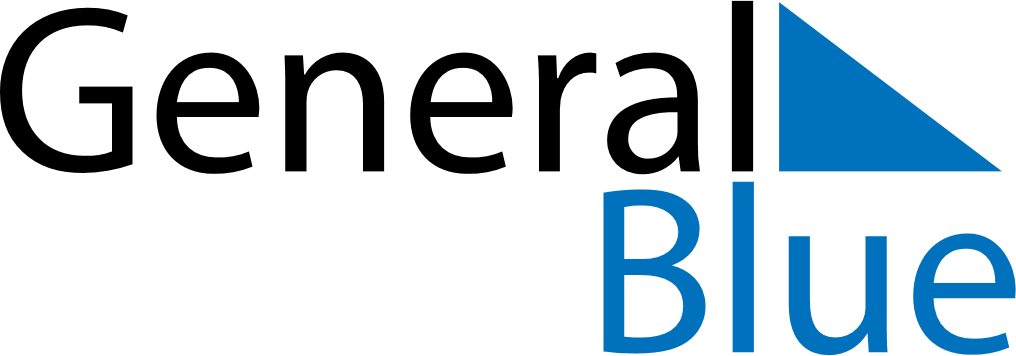 2020 – Q2Haiti  2020 – Q2Haiti  2020 – Q2Haiti  2020 – Q2Haiti  2020 – Q2Haiti  AprilAprilAprilAprilAprilAprilAprilMONTUEWEDTHUFRISATSUN123456789101112131415161718192021222324252627282930MayMayMayMayMayMayMayMONTUEWEDTHUFRISATSUN12345678910111213141516171819202122232425262728293031JuneJuneJuneJuneJuneJuneJuneMONTUEWEDTHUFRISATSUN123456789101112131415161718192021222324252627282930Apr 10: Good FridayApr 12: Easter SundayMay 1: Labour DayMay 18: Flag and Universities’ DayMay 21: Ascension DayJun 11: Corpus Christi